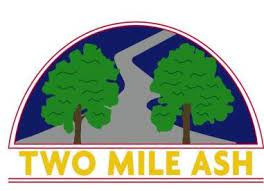 Parents Celebration EveningWe are pleased to invite you to our Celebration Evening on Monday 18th July. As the children have been working extremely hard this year, we would like to invite you into school to have a look through their books to celebrate their success. This is not a formal parents evening but an open drop in. The current class teacher will be on hand for any questions and we encourage you to pop in and see your child’s new teacher for the next academic year, which they will find out on that morning. The Celebration Evening for Years 4, 5 and 6 will start at 3:30pm and Year 3 will start at 3:45pm with all year groups ending at 5:45pm. We hope to see as many parents there as possible to celebrate a brilliant year.Many thanks,Sally Moisii(Assistant Head)